Oznámenie bankových údajov na úhradu štipendia v rámci Národného štipendijného programu SR / 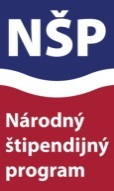 Notification of bank account details for scholarship payment in the framework of the National Scholarship Programme of the Slovak RepublicIdentifikačné údaje štipendistu/Scholarship holder’s personal data:Meno a priezvisko/Name and surname: ...................................................................................................Dátum narodenia/Date of birth : ..............................................................................................................Miesto narodenia/Place of birth ..............................................................................................................Adresa trvalého bydliska (ulica a číslo, PSČ a mesto, štát)/Permanent residence address (street and house number, postal code and city, country):......................................................................................................................................................................................................................................................................................................................................Štátna príslušnosť/Citizenship: .................................................................................................................Dolu podpísaný štipendista žiada o zasielanie štipendia na nižšie uvedený bankový účet*/The undersigned scholarship holder requests to receive his/her scholarship payments to the following bank account*:Týmto poskytujem SAIA, n. o., súhlas so spracovaním mojich osobných údajov na účely vyplatenia štipendia, v súlade so zákonom č. 18/2018 Z. z. /Hereby, I give SAIA, n. o., my consent to the processing of my personal data for the purpose of scholarship payment, in accordance with the Act No. 18/2018 Coll. Dátum/Date:..............................................		Podpis/Signature .............................................*Účet musí byť vedený v jednej z krajín systému SEPA (Single Euro Payments Area)./The account must be registered in one of the SEPA system countries (Single Euro Payments Area).  Názov banky/Bank nameAdresa banky/Bank addressIBANSWIFT/BIC